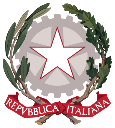 Istituto di Istruzione Secondaria Superiore"Archimede"Via Sipione, 147 - 96019 Rosolini (SR)Tel.0931/502286 – Fax: 0931/850007e-mail: sris017003@istruzione.it - sris017003@pec.istruzione.itwww.istitutosuperiorearchimede.edu.itProt.n.6882 -11/09/2020 – Delibera CD 01/09/2020 – Delibera CdI 11/09/2020Integrazione al patto di corresponsabilità di istituto per emergenza Covid-19 - a.s 2020/2021

Patto di responsabilità reciproca tra l’Istituto di Istruzione Secondaria Superiore "Archimede" Via Sipione n.147 Rosolini (SR) e le famiglie degli studenti iscritti circa le misure organizzative, igienico sanitarie e i comportamenti individuali volti al contenimento della diffusione del contagio da COVID-19.La sottoscritta Maria Teresa Cirmena, Dirigente Scolastico dell’Istituto Superiore "Archimede" Via Sipione n. 147 - Rosolini (SR) ed il/la Signor/a _______________________________, in qualità di genitore o titolare della responsabilità genitoriale dello studente/a ________________________________,SOTTOSCRIVONO IL SEGUENTE PATTO DI CORRESPONSABILITÀ INERENTE IL
COMPORTAMENTO DA ADOTTARE PER IL CONTENIMENTO DELLA DIFFUSIONE DEL
VIRUS COVID-19In particolare il genitore/responsabile legale dichiara:di essere a conoscenza delle misure di contenimento del contagio vigenti alla data odierna; la presenza a scuola del figlio in assenza di sintomatologia respiratoria o di temperatura corporea superiore a 37,5 anche nei 3 giorni precedenti. Altresi dichiara che il proprio figlio/a non è stato sottoposto a quarantena o isolamento domiciliare negli ultimi  14 giorni;che il/la figlio/a frequentante l’istituto o un convivente dello stesso all’interno del nucleo familiare non è sottoposto alla misura della quarantena ovvero che non è risultato positivo al Covid-19;di impegnarsi a trattenere il/la figlio/a nel proprio domicilio in presenza di febbre (uguale o superiore a 37,5 °C) o di altri sintomi quali mal di gola, tosse, congestione nasale, congiuntivite, perdita dell’olfatto o del gusto e di informare tempestivamente il medico di famiglia;Se la normativa vigente lo prevede, di accettare che il/la proprio/a figlio/a sia sottoposto alla misurazione della temperatura mediante  termoscanner senza contatto all’interno della struttura scolastica e che, in caso di temperatura  uguale o superiore a 37,5° o in presenza di altri sintomi, tra cui quelli sopra citati, verrà contattato  dal personale della scuola per il ritiro dello studente/essa dall'istituzione scolastica;di accettare che, in caso di insorgenza di febbre (temperatura uguale o superiore a 37,5 °) la scuola provvederà all’isolamento dell'adolescente in uno spazio dedicato fino all’arrivo del familiare che verrà informato immediatamente dal personale della scuola. Il medico curante di libera scelta valuterà il caso e provvederà, eventualmente, a contattare il Dipartimento di Sanità Pubblica (DSP) per gli approfondimenti previsti;di essere consapevole ed accettare che, in caso di positività, il/la proprio/a figlio/a non potrà essere riammesso alle attività scolastiche in presenza in aula fino ad avvenuta e piena guarigione, certificata secondo i protocolli previsti;l’obbligo di far rispettare al proprio figlio/a tutte le disposizioni igienico-sanitarie delle Autorità e del Dirigente scolastico all'interno della struttura scolastica (in particolare, mantenere il distanziamento fisico di un metro, osservare le regole di igiene delle mani e tenere comportamenti corretti sul piano dell’igiene).di essere stato adeguatamente informato dall’istituto di tutte le disposizioni organizzative e igienico sanitarie per la sicurezza e per il contenimento del rischio di diffusione del contagio da Covid-19 e in particolare delle disposizioni per gli accessi e le uscite dalla struttura;di adottare un comportamento di massima precauzione circa il rischio di contagio, anche al di fuori delle attività scolastiche, da parte del/la proprio/a figlio/a e di tutto il nucleo familiare;di essere consapevole che, alla ripresa delle attività di interazione legate alle attività scolastiche, pur con le dovute precauzioni, non sarà possibile azzerare il rischio di contagio; che tale rischio dovrà però essere ridotto al minimo, attraverso la scrupolosa e rigorosa osservanza delle misure di  precauzione e sicurezza, previste da appositi protocolli per lo svolgimento delle attività e che, per  questo, sarà importante assicurare la massima cautela anche al di fuori della scuola e delle attività scolastiche;di accettare che gli ingressi e le uscite da scuola siano regolamentati (nei tempi e nei luoghi stabiliti) secondo quanto indicato dalla direzione scolastica e comunicato alle famiglie;di provvedere alla dotazione personale della mascherina chirurgica o di comunità per il/la proprio/a figlio/a che, se in età maggiore di 6 anni, dovrà indossarla fatte salve le dovute eccezioni (ad es.  attività fisica, pausa pasto, ecc. oppure bambini al di sotto dei sei anni o con forme di disabilità non compatibili con l’uso continuativo della mascherina);di attivarsi affinché il/la proprio/a figlio/a sia provvisto di una borraccia o bottiglia in plastica personale da cui poter bere e non condivida bottiglie e bicchieri con i compagni;di dare indicazioni al/alla proprio/a figlio/a di non lasciare materiale personale a scuola, se non strettamente necessario, e di non lasciare materiale personale sotto il proprio banco, in particolare fazzoletti di carta usati, per consentire la pulizia e l’igienizzazione quotidiana degli ambienti scolastici;di conoscere, accettare e recepire i protocolli nazionali sanitari in ambito scolastico in merito alle normative vigenti.L’alunno/genitore/responsabile legale si impegna a:Rispettare / far rispettare le norme di comportamento indicate nel regolamento di Istituto relative alla Didattica Digitale Integrata (DDI), in particolare di: Non divulgare immagini, video, documenti, altro di pertinenza esclusiva della classe, dei docenti o di altri studentiRispettare la puntualità alle lezioni ed alle consegneCustodire e non cedere a terzi le proprie credenziali di accessoNon dare vita a, né agevolare nessuna forma di cyberbullismo, segnalando eventuali casi ai docenti, ai referenti per il bullismo, anche per il tramite di segnalazioni sul sito web istituzionaleIn particolare, l’istituto scolastico, nella persona del suo legale rappresentante, il dirigente scolastico, dichiara:che il personale scolastico è stato adeguatamente informato e formato su tutti gli aspetti riferibili alle vigenti normative e sulle procedure igienico sanitarie di contrasto alla diffusione del contagio. Il personale stesso si impegna ad osservare scrupolosamente ogni prescrizione igienico sanitaria e a  recarsi al lavoro solo in assenza di ogni sintomatologia riferibile al Covid-19;di impegnarsi a realizzare le procedure di triage all’ingresso dell’edificio o dell’aula, prima  dell’inizio delle attività scolastiche, e ad adottare tutte le prescrizioni igienico-sanitarie previste  dalla normativa vigente, tra cui le disposizioni circa il distanziamento;di non promuovere attività che comportino il contatto tra diversi gruppi, anche piccoli, di studenti  impegnati in varie attività;di attenersi rigorosamente e scrupolosamente, nel caso di acclarata infezione da Covid-19 da parte
di studenti o adulti frequentanti la struttura a ogni disposizione dell’autorità sanitaria locale;di avere dotato le aule, i servizi igienici e altri punti degli edifici scolastici di appositi dispenser  contenenti prodotti igienizzanti a base idroalcolica o a base di altri principi attivi, purché autorizzati dal Ministero della Salute, per l’igiene delle mani degli studenti e del personale della scuola;di predisporre le misure necessarie affinché tutte le attività si svolgano mantenendo la distanza  reciproca di almeno un metro;di prevedere segnalazioni di percorso all’interno degli edifici scolastici;di prevedere l'eventuale possibilità di ingressi degli studenti opportunamente scaglionati nel tempo in modo da evitare assembramenti al di fuori della scuola;di prevedere punti di ingresso e di uscita;La scuola si impegna a:− Fornire, nei limiti delle risorse disponibili, i supporti tecnologici necessari alla Didattica Digitale Integrata (DDI), nelle forme e secondo i criteri stabiliti dal Consiglio di Istituto;− Fornire le credenziali di accesso alle piattaforme didattiche utilizzate per la DDI e la rispettiva assistenza in caso di smarrimento delle stesse;− Curare la formazione degli studenti per l’utilizzo delle piattaforme DDI− Vigilare su eventuali episodi di cyberbullismo, intraprendendo le opportune azioni volte alla prevenzione ed alla repressione;La firma del presente patto impegna le parti a rispettarlo in buona fede. Dal punto di vista giuridico,
non libera i soggetti che lo sottoscrivono da eventuali responsabilità in caso di mancato rispetto  delle normative relativo al contenimento dell’epidemia Covid-19, dalle normative ordinarie sulla  sicurezza sui luoghi di lavoro e delle linee guida nazionali.ROSOLINI , __________________Il genitore o il titolare della responsabilità genitoriale
__________________________________________
Il Dirigente Scolastico
Dott.ssa Maria Teresa Cirmena
__________________________________________